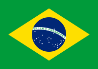 INSCRIPCIÓN DE PAREJA DEL MISMO SEXO COMO BENEFICIARIO DEL SEGURO STF - SUPREMO TRIBUNAL FEDERALProcesso: 1984 - 9Classe: PET - PetiçãoRelator(a): Min. Marco AurélioOrigem: Rio Grande do Sul / RSReqte.: Instituto Nacional do Seguro Social - INSSReqdo.(a/s): Juíza Federal Substituta da 3ª Vara Previdenciária de Porto Alegre - Seção Judiciária do Rio Grande do SulPublicação: 20/02/2003AntecedenteO Instituto Nacional do Seguro Social - INSS, na peça de folha  14, requer a suspensão dos efeitos da liminar deferida na Ação Civil Pública nº 2000.71.00.009347-0, ajuizada pelo Ministério Público Federal. O requerente alega que, por meio do ato judicial, a que se atribuiu efeito nacional, restou-lhe imposto o reconhecimento, para fins previdenciários, de pessoas do mesmo sexo como companheiros preferenciais. Eis a parte conclusiva do ato (folhas 33 e 34): Com as considerações supra, DEFIRO MEDIDA LIMINAR, de abrangência nacional, para o fim de determinar ao Instituto Nacional do Seguro Social que:a) passe a considerar o companheiro ou companheira homossexual como dependente preferencial (artigo 16, I, da Lei 8.213/91);b) possibilite que a inscrição de companheiro ou companheira homossexual, como dependente, seja feita diretamente nas dependências da Autarquia, inclusive nos casos de segurado empregado ou trabalhador avulso; c) passe a processar e a deferir os pedidos de pensão por morte e auxílio-reclusão realizados por companheiros do mesmo sexo, desde que cumpridos pelos requerentes, no que couber, os requisitos exigidos dos  companheiros heterossexuais (arts.  80 da Lei 8.213/91 e Artigo 22 do Decreto nº 3.048/99).Votoà suspensão quer de liminar, de tutela antecipada ou de segurança não prescinde do exame do fundamento jurídico do pedido. Dissociar a possibilidade de grave lesão à ordem pública e econômica dos parâmetros fáticos e de direito envolvidos na espécie mostra-se como verdadeiro  contra-senso. É potencializar a base da suspensão a ponto de ser colocado em plano secundário o arcabouço normativo, o direito por vezes, e diria mesmo, na maioria dos casos, subordinante, consagrado no ato processual a que se dirige o pedido de suspensão. Não há como concluir que restou configurada lesão à ordem, à saúde, à segurança ou à economia públicas, fazendo-o à  margem do que decidido na origem, ao largo das balizas do ato processual implementado à luz da garantia constitucional de livre acesso ao Judiciário. Na prática de todo e qualquer ato judicante, em relação ao qual é exigida fundamentação, considera-se certo quadro e a regência que lhe é própria, sob pena de grassar o subjetivismo, de predominar não o arcabouço normativo que norteia a atuação, mas a simples repercussão do que decidido. Constitui objetivo fundamental da República Federativa do Brasil promover o bem de todos, sem preconceitos de origem, raça, sexo, cor, idade e quaisquer outras formas de discriminação (inciso IV do artigo 3º da Carta Federal). Vale dizer, impossível é interpretar o arcabouço normativo de maneira a chegar-se a enfoque que contrarie esse princípio basilar, agasalhando-se preconceito constitucionalmente vedado. O tema foi bem explorado na sentença (folha 351 à 423), ressaltando o Juízo a inviabilidade de adotar-se interpretação isolada em relação ao artigo 226, §3º, também do Diploma Maior, no que revela o reconhecimento da união estável entre o homem e a mulher como entidade familiar. Considerou-se, mais, a impossibilidade de, à luz do artigo 5º da Lei Máxima, distinguir-se ante a opção sexual. Levou-se em conta o fato de o sistema da Previdência Social ser contributivo, prevendo a Constituição o direito à pensão por morte do segurado, homem ou mulher, não só ao cônjuge, como também ao companheiro, sem distinção quanto ao sexo, e dependentes - inciso V do artigo 201. Ora, diante desse quadro, não surge excepcionalidade maior a direcionar à queima de etapas. A sentença, na delicada análise efetuada, dispôs sobre a obrigação de o Instituto, dado o regime geral de previdência social, ter o companheiro ou companheira homossexual como dependente preferencial. Tudo recomenda que se aguarde a tramitação do processo, atendendo-se às fases recursais próprias, com o exame aprofundado da matéria. Sob o ângulo da tutela, em si, da eficácia imediata da sentença, só pesaram-se valores, priorizando-se a própria subsistência do beneficiário do direito reconhecido. É certo que restou salientada a eficácia da sentença em todo o território nacional. Todavia este é um tema que deve ser apreciado mediante os recursos próprios, até mesmo em face da circunstância de a Justiça Federal atuar a partir do envolvimento, na hipótese, da União. Assim, não parece extravagante a óptica da inaplicabilidade da restrição criada inicialmente pela Medida Provisória nº 1.570/97 e, posteriormente, pela Lei nº 9.497/97 à eficácia erga omnes, mormente tendo em conta a possibilidade de enquadrar-se a espécie no Código de Defesa do Consumidor.